Beste lezer van de accreditatie commissieOnderstaande is de tekst van mijn website WEBOtrainingenadvies.nlIk werk verder niet met folders.Vanaf 2001 is WEBO training en advies actief in het verzorgen van trainingen binnen de gezondheidzorg.  Aangezien wij ook werkzaam zijn in de directe zorgverlening, kunnen wij de theorie en praktijk effectief integreren in de WEBO-trainingenWEBO-trainingen, omdat je nooit uitgeleerd bent!Uitgangspunten WEBO-trainingenMaatwerk > ook binnen de vaste onderwerpen wordt er gekeken naar de wensen en behoeften van de klant en deelnemers.Luisteren naar de scholingsvraag en scholingsbehoeften, meedenken en daar waar wenselijk adviseren.Vanuit al deze gegevens bied ik een uitdagend en leerzaam programma aanDoordat de lijnen kort zijn kan er snel en efficiënt ingespeeld worden op vragen. Tarief 2018:         Training van dagdeel á 3 uur is € 89,-- p.p. groepstarief op aanvraag Heeft u belangstelling in onze trainingen of wilt u meer informatie? neem vrijblijvend contact opWEBO@webotrainingenadvies.nl06-108 157 20
WEBO-trainingen, omdat je nooit uitgeleerd bent!Trainingen voorbehouden en risicovolle handelingen zijn per 21-02-2017 geaccrediteerd door kwaliteitsregister V&V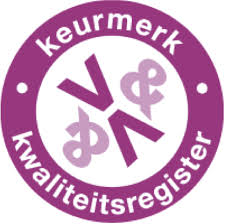 Vanaf 01-01-2011 geregistreerd in het CRKBO kwaliteitsregister 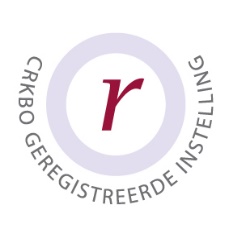 INFORMATIE WEBO TRAININGENDe WEBO-trainingen zijn ingedeeld in 2 hoofdgroepen nl:Trainingen gericht op voorbehouden en risicovolle handelingen (Wet BIG)Trainingen gericht op begeleiding en communicatieAlle voorbehouden- en risicovolle handelingen (Wet BIG) zoals o.a:. Katheteriseren M/VInjecteren IM & SCWondverzorgingStoma verzorgingCOPD >>Zuurstof & InhalatiesMedicatie kennisDiabetesSondevoedingIn deze trainingen komen onderstaande vaste items aan bod:Kennis opfrissen t.a.v. handeling(en), ziektebeeld, wet BIG, gericht op theorie & praktijkDaadwerkelijke uitvoeren van de praktijk-handeling(en) volgens protocolTijdens uitvoering krijgen deelnemers feedback van mede-cursisten en docent.Theoretische toetsReflecteren op eigen handelenEvaluatie product/procesZie ook www.webotrainingenadvies.nl